          В целях реализации перечня поручений Президента Российской Федерации, по итогам заседания Государственного совета Российской Федерации 5 апреля 2018 года (№Пр-817ГС от 15 мая 2018 года) , во исполнение п.3 постановления Правительства Оренбургской области от 24.07.2018 №457-п «Об утверждении порядка опубликования информации об объектах недвижимого имущества, находящихся в государственной собственности Оренбургской области», в части обеспечения опубликования и актуализации в информационно-телекоммуникационной сети «Интернет» информации об объектах, находящихся в  собственности субъектов Российской Федерации и муниципальной собственности:1.Утвердить порядок опубликования информации об объектах недвижимого имущества, находящихся в муниципальной собственности Кубанского сельсовета Переволоцкого района Оренбургской области (далее – Порядок), согласно приложению.2. Опубликовать информацию об объектах недвижимого имущества, находящихся в муниципальной собственности Кубанского сельсовета Переволоцкого района Оренбургской области, в соответствии с  Порядком до 01 октября 2018 года.4. Контроль за исполнением настоящего постановления оставляю за собой.5. Постановление вступает в силу с момента его подписания.Глава МО Кубанский сельсовет                                           А.В.ШопинРазослано:  в дело, прокурору Приложение   к постановлению от 27.07.2018 г.№46-пПорядок опубликования информации  об объектах недвижимого имущества, находящихся в муниципальной  собственности Кубанского сельсовета Переволоцкого района Оренбургской области 1.Настоящий  Порядок определяет процедуру опубликования в информационно-телекоммуникационной сети « Интернет» (далее - сеть Интернет) информации об объектах недвижимого имущества, находящихся в муниципальной собственности Кубанского сельсовета Переволоцкого района Оренбургской области, в целях обеспечения к ней доступа неопределенного круга лиц, заинтересованных в ее получении.2. Официальным сайтом Кубанского сельсовета Переволоцкого района Оренбургской области в сети Интернет  для опубликования информации об объектах недвижимого имущества, находящихся в муниципальной собственности Кубанского сельсовета Переволоцкого района Оренбургской области, является официальный сайт муниципального образования Переволоцкий район Оренбургской области.3. Органом исполнительной власти, уполномоченным на опубликование информации об объектах недвижимого имущества, находящихся в муниципальной собственности Кубанского сельсовета Переволоцкого района Оренбургской области, в сети Интернет, является администрация Переволоцкого района Оренбургской области (далее - Администрация).4. Опубликованию подлежит информация об объектах недвижимого имущества, в отношении которых осуществлена государственная регистрация прав в Едином государственном реестре недвижимости.Информация, доступ к которой ограничен в соответствии с законодательством Российской Федерации, опубликованию не подлежит.5. Информация об объектах недвижимого имущества, находящихся в муниципальной собственности Кубанского сельсовета Переволоцкого района Оренбургской области, опубликовывается в виде перечня объектов с указанием следующих сведений о них:а) земельные участки:наименование;идентификационный номер объекта учета в Реестре муниципального имущества Переволоцкого района Оренбургской области;кадастровый номер;адрес (местоположение);площадь;категория земель;вид вещного права (право пожизненного наследуемого владения, право постоянного(бессрочного) пользования;вид ограничения (обременения) объекта (аренда, безвозмездное пользование, сервитут);б) здания, помещения: наименование;идентификационный номер объекта учета в Реестре муниципального имущества Переволоцкого района Оренбургской области;кадастровый номер;адрес (местоположение);площадь;назначение;вид вещного права (право хозяйственного ведения, право оперативного управления);вид ограничения (обременения) объекта (аренда, безвозмездное пользование);в) сооружения:наименование;идентификационный номер объекта учета в Реестре муниципального имущества Переволоцкого района Оренбургской области;кадастровый номер;адрес (местоположение);основная характеристика (протяженность, глубина, глубина залегания, площадь, объем, высота, площадь застройки) и ее значение;назначение;вид вещного права (право хозяйственного ведения, право оперативного управления);вид ограничения (обременения) объекта (аренда, безвозмездное пользование).6. Опубликованный перечень объектов недвижимого имущества, находящихся в муниципальной собственности Кубанского сельсовета Переволоцкого района Оренбургской области, дополняется справочной информацией о возможности получения заинтересованными лицами актуальных сведений об объектах недвижимого имущества (в том числе сведений, не подлежащих учету в реестре муниципального имущества Переволоцкого района Оренбургской области) из Единого государственного реестра недвижимости с помощью информационных сервисов на официальном сайте Федеральной службы государственной регистрации, кадастра и картографии в сети Интернет «Публичная кадастровая карта» и «Справочная информация по объектам недвижимости в режиме online».7. Опубликование информации об объектах недвижимого имущества, находящихся в муниципальной собственности Кубанского сельсовета Переволоцкого района Оренбургской области, осуществляется на основании сведений, учитываемых Администрацией в реестре муниципального имущества Кубанского сельсовета  Переволоцкого района Оренбургской области.Информация об объектах недвижимого имущества, находящихся в муниципальной собственности Кубанского сельсовета Переволоцкого района Оренбургской области (в том числе об особом (специальном) статусе объектов, влекущем ограничения их пользования), не подлежащая учету в реестре муниципальной собственности Кубанского сельсовета Переволоцкого района Оренбургской области и учитываемая иными органами государственной власти  или органами местного самоуправления в специализированных базах данных, предоставляется заинтересованными лицами в порядке, установленном нормативными правовыми актами, регламентирующими порядок предоставления такой информации.8.  Актуализация опубликованной информации об объектах недвижимого имущества, находящихся в муниципальной собственности Кубанского сельсовета Переволоцкого района Оренбургской области, осуществляется Администрацией ежегодно, до 1 апреля.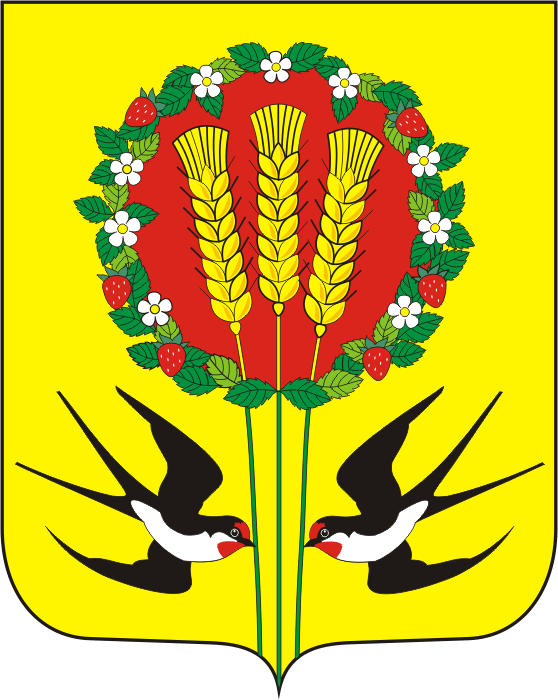 АДМИНИСТРАЦИЯМУНИЦИПАЛЬНОГО ОБРАЗОВАНИЯКУБАНСКИЙ СЕЛЬСОВЕТПЕРЕВОЛОЦКОГО РАЙОНАОРЕНБУРГСКОЙ ОБЛАСТИПОСТАНОВЛЕНИЕ    ОТ 27.07.2018 года № 46-пОб утверждении порядка опубликования информации об объектах недвижимого имущества, находящихся в муниципальной собственности Кубанского сельсовета Переволоцкого района Оренбургской области 